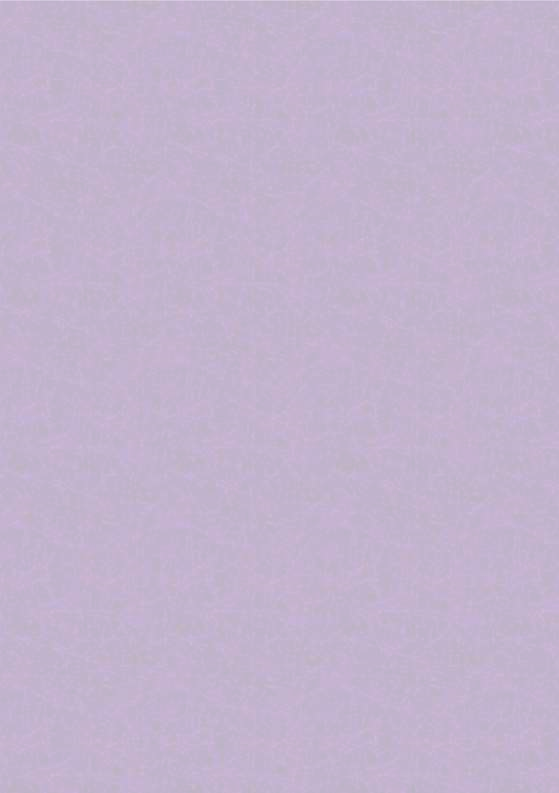 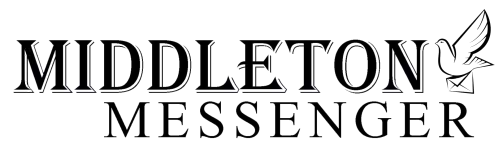 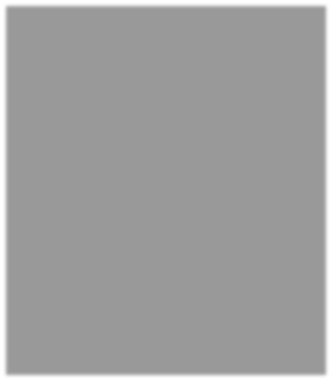 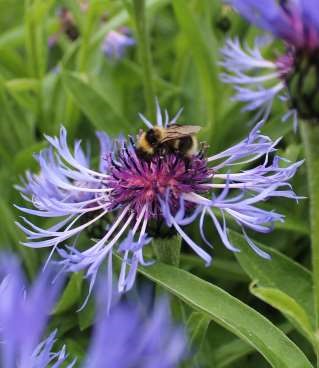 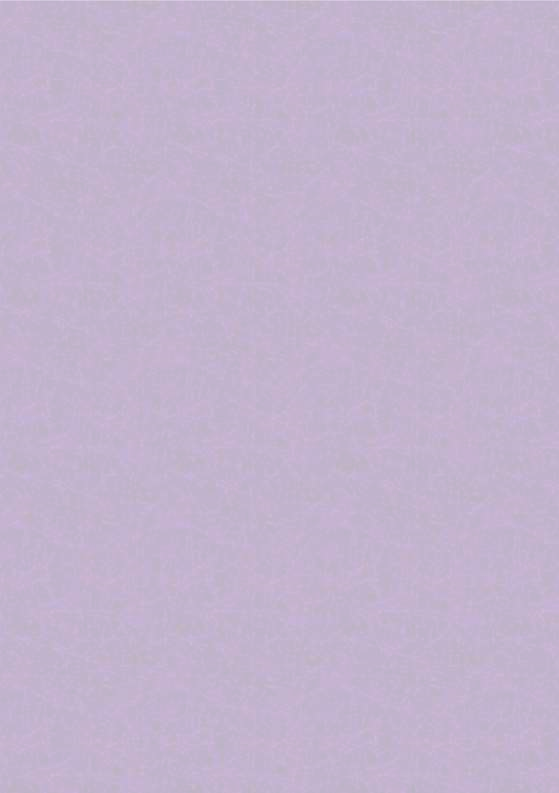 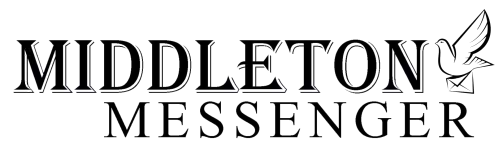 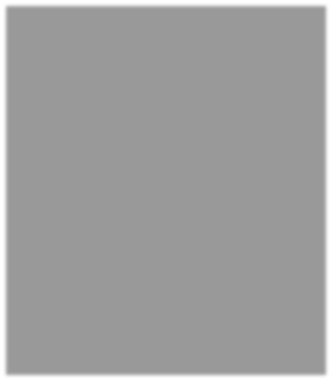 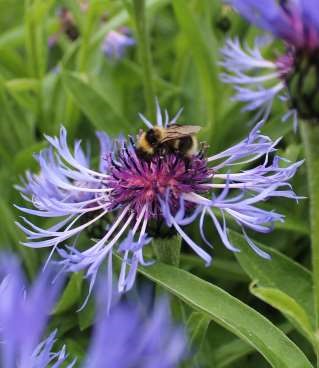 Front cover photo was taken by Tina Walker in her garden. editorial By now we’ll all know how many freedoms we’ve been allowed, or at least when we’re likely to get them. Let’s face it, the last set of relaxations were bound to lead to an increase in infection rates, the difference this time may be the effect of the vaccination programme. Has it helped reduce infection rates or was that simply down to lockdown measures? Infection rates are rising so it would seem to be the latter but have the vaccines meant that infection is not as serious as it once was? All questions that better minds than mine have to consider. For what it’s worth, I am pro vaccination. Some people have experienced side effects, but an extremely low number when compared with the number of vaccinations. We don’t know what might happen in twenty years, but how many more will die from Covid 19 in the next twenty years? 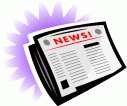 It is true that some experts have come out against vaccination, but it is also true that more are in support of it and that is why, on balance, I think the definite rewards more than outweigh the possible risks and that’s why I was more than happy to be vaccinated. Of course, I’m always ready to hear counter arguments – but I would like them to be based on facts! In the meantime, just enjoy the weather and stay outside as much as possible. Stay safe. Mike If you have any ideas, comments or complaints (especially complaints) you want to share then send an email to middletonflyer@yahoo.com. Remember, we can’t respond unless we receive your message.  WANTED Someone to help deliver the Messenger You will deliver to around 125 households for which you will be paid £10. If you’re interested, please call Mike Kelly on  0771 362 0912 correspondence The wolds METHODIST CHURCH bainton QUIZ PAGE 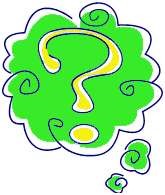 What motorway southern end is in Devon? On a monopoly board what colour is Coventry Street? In what decade did Phantom of the Opera open on Broadway? John Steinbeck won a Pulitzer Prize for what novel?  Radar was developed before and during what war? What was Queen Victoria's first language? What is the name for a male badger? Jupiter was the supreme God in what mythology? What is the world's largest Portuguese speaking country? 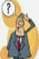 Which former Westlife member released the solo album Home? Quiz set by Rowland Wooldridge 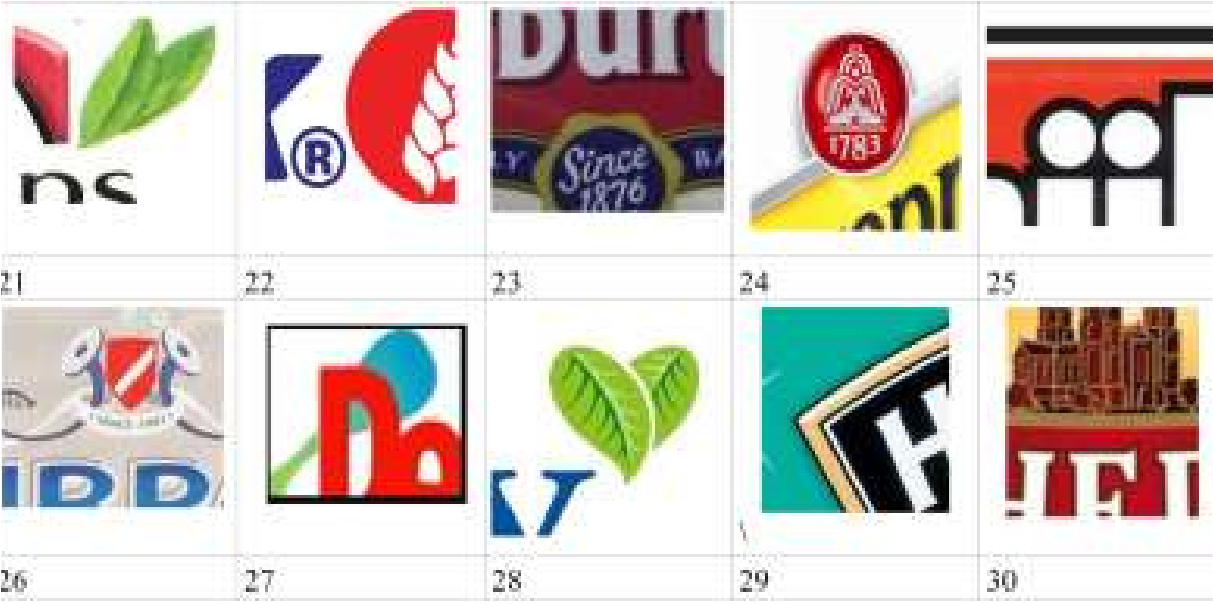 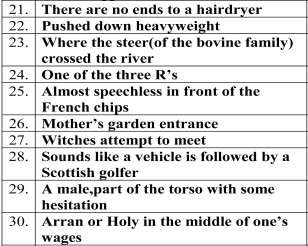 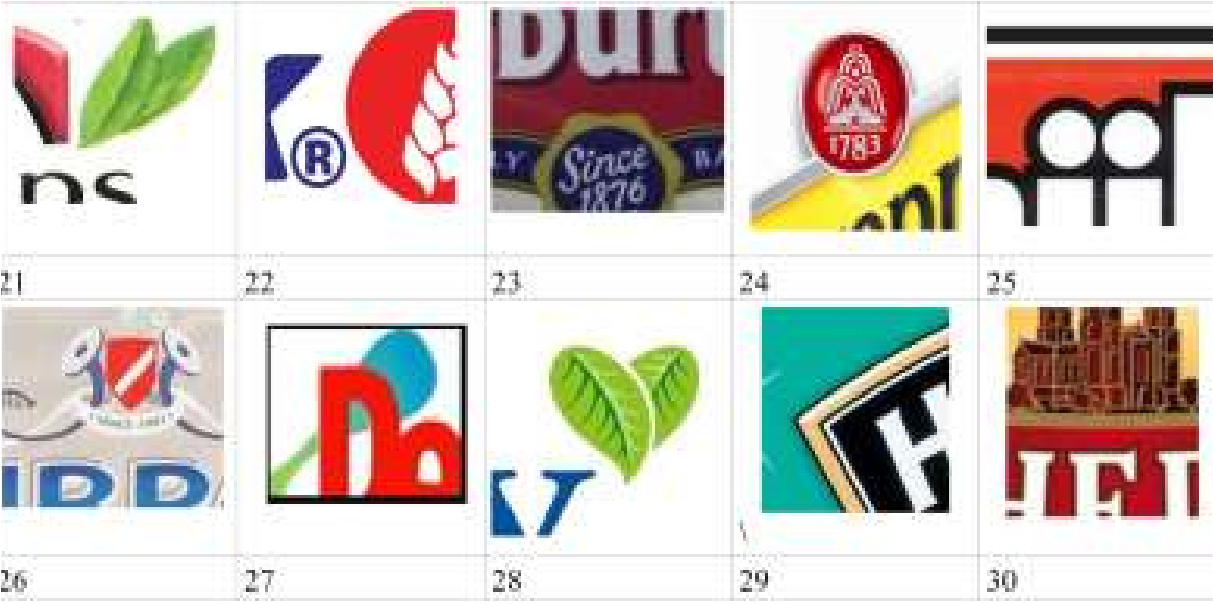 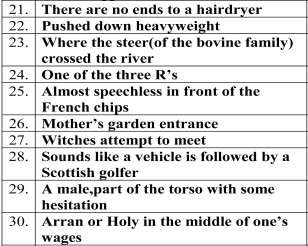 Local Birds & wildlife After all the unseasonable frosty nights we had last month it finally seems to be Spring – well, I suppose it is actually Summer now as it officially started on 20th June. The late spring seems to have had a disastrous effect on nesting birds (Springwatch on the BBC reported that bluetits especially seemed to have been hit) and I have certainly not seen many young birds around the garden. There has been a blackbird feeding one offspring, and the state of our car parked on the drive seems to suggest that there is a successful starlings’ nest in our gutter, but that is it at present. Tina’s garden is obviously better for birds; the parent with a lovely tasty beakfull of goodies in the picture she sent is a cheering sight! 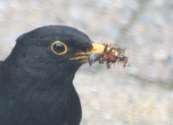 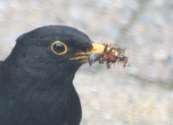 Our garden is still being experimented on with the “No Mow May” scheme (well, we only found out about it mid-May). The front garden just has some unmowed patches, while the back garden  has mown  paths and a larger sitting area. The results have been very pleasing, with plenty of flowers coming up and birds seeming more confident pottering about and feeding in the long grass when we are nearby than before. Plenty of little insects and seeds in there for them! We will see how it goes for a while longer, and find out just how tall buttercups and daisies can grow. 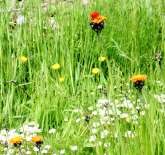 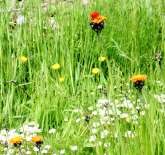 With quite a lot of birds tied up with nesting duties at the moment there haven’t been so many interesting sightings this month, but Tanya was very happy to see a greater spotted woodpecker in her garden for the first time, Sheelah had a visit from a sparrowhawk earlier in the month, fighting for space in her garden with pigeons, starlings, crows, jackdaws, partridges and a pheasant. Denise had a nosy partridge peering into her sitting room and we had a lovely pair of bullfinches next to our sitting room window. Eileen had a mysterious visitor – a bird on her peanut feeder with a black stripe down it’s back, pale brown strips half an inch wide either side of that and red legs. All I could think of was a young starling in the process of getting it’s adult feathers. (According to ‘ Birds Britannica’,  in times gone by immature starlings were actually thought to be a separate species, known as the ‘Solitary Thrush’).  Anyway, all suggestions are welcome! Please send in your photos and sightings (and ‘Mystery Bird’ suggestions!) to lavenderbarbara97@gmail.com or text 0777 192 7868. Look forward to hearing from you! Barbara 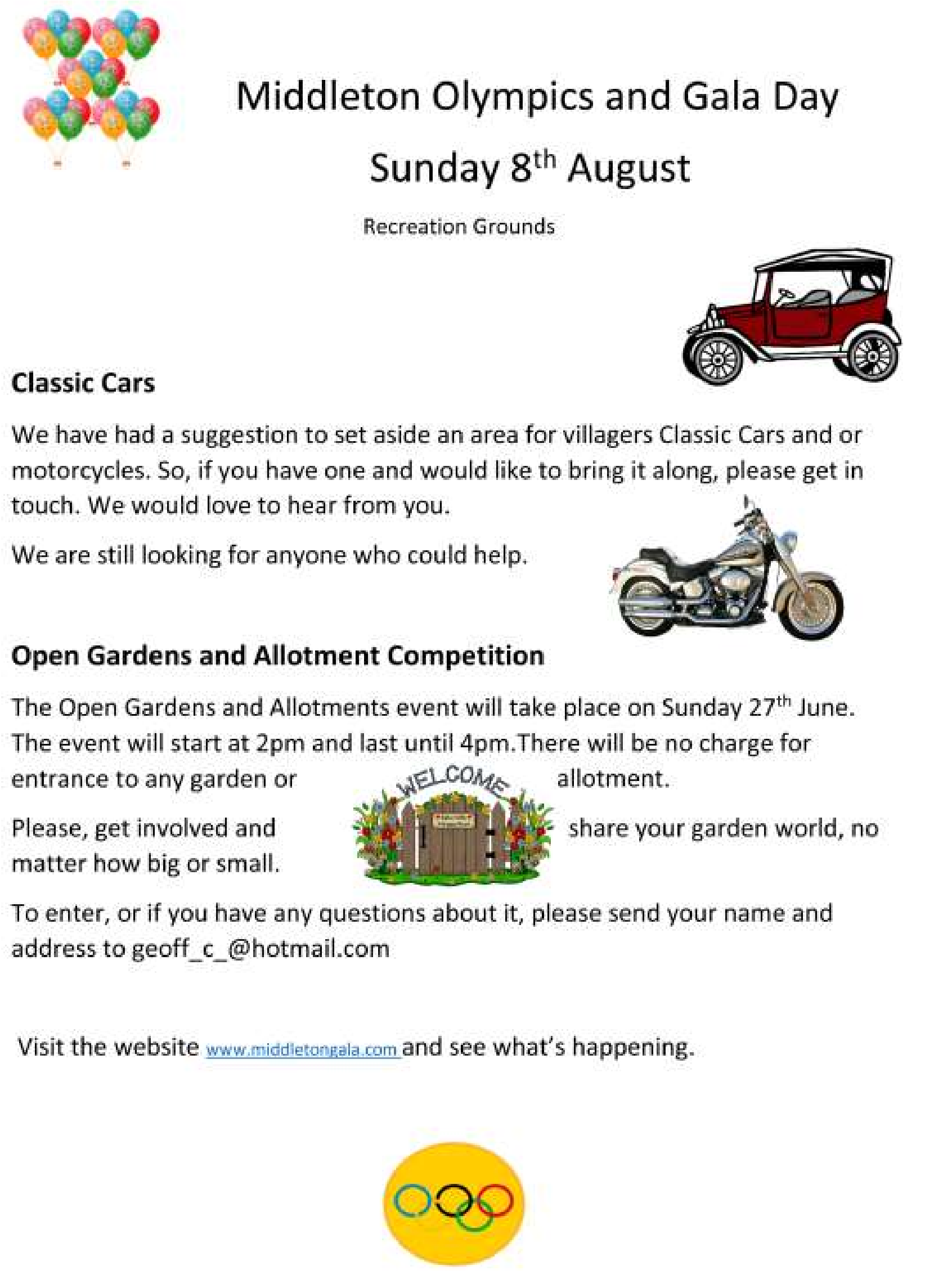 LOCAL HISTORY CORONATION Anyone puzzled by the difference in appearance of the village pond as shown on old photographs and its present state should search no further: it was the work of the Middleton 	Special 	Committee formed to celebrate the coronation of the present queen in 1953.  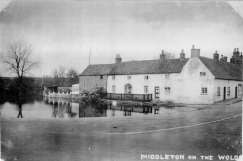 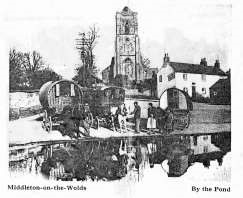 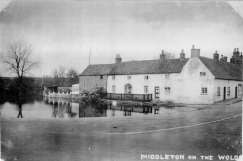 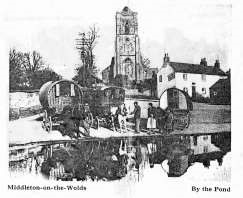 King George the sixth, the reluctant but diligent monarch who succeeded his wayward brother Edward as king in December 1936 following the abdication debacle, died on the 6th February 	1952. 	The 	BBC announcement was followed by a break in transmission and Jack Bentley later recalled that he and his workmates thought that the radio in the “slum”, the nickname of the room where they had lunch, was broken. In December 1952 at a village hall meeting of the Coronation Committee, Mr A R Cooper was elected chairman, Mr G Buckley honorary secretary and Mr W Eastwood treasurer;  many suggestions were made and in April 1953 it was agreed that the permanent commemoration should take the form of a clean up of the pondside; that the area be turfed over; that shrubs be planted and that seats be erected. A concert in the village that month consisting of 3 plays raised £15 for coronation funds. The first play “A Coronation Dream” produced by Miss J Gray featured the cast of the infants department as follows:- Richard Barker, David Johnson, Christopher Nendick, David Baxter, Bernard Smith, Raymond Silvey, Rodney Colley, Malcolm Kennedy, Peter Shaw, Barry Hotham, Timothy Dulson, Robert Ingram, John Watt, Malcolm Burton, David Barker, John Cook, Terence Lazenby, Lesley Jenkinson, Teresa Stephens, Christine Sims, Pamela Linford, Ivy Gee, Joan Baker and Valerie Clark. The second play, produced by Mr G Buckley was “The Barber of Bagdad” and those taking part were Christopher Dixon, David Foxton, Malcolm Hayton, David Linford, Ian Page, Brian Silvey,  Andrew Sims, Thomas Smith, Roger Soanes, Alan Walker, John Ward, Shirley Clark, Angela Foxton, Joyce Sims, Pamela Stephens and Jacqueline Mather. The Third play “ Mrs Mopp Obliges” was produced by Mr S G Hogarth and the cast was George Gardiner, Philip Page, Norman Smith, Brian Stephenson, Andrew Hotham, S Cutler and Heather Smith. The programme was announced by Mr A R Cooper and Heather Smith played the accordion solos between the plays. The second half of the evening comprised a drama in one act entitled “Dogs of War” performed by the Beverley Informal Groups Drama Group. The cast was Dr and Mrs P Gordon, Mrs S H Todd, Mr G Lloyd and Mr C Tye. A competition for a pork pie, made and given by Mrs H Burnett, was won by Mrs H Sims. Coronation day itself was beset by a weather problem: rain. This did not affect the church service however  or the sumptuous tea for a large number of residents in the village hall but the fancy dress parade had to be switched to the village hall in the evening . The parade was judged by Mrs J Watt (Middleton Wold) and Mr. and Mrs James (Anvil House). Their awards were as follows:- Decorated Prams       1 Mrs Hutchings         2  L. Jenkinson          	 	 	 	3  P. Linford  Decorated Cycles      1 M. Kennedy            2  A. Sims                  	 	 	 	3  M. Dove Girls’ Fancy Dress     1 Joyce Sims              2  Gillian Buckley     	 	 	 	3  Elizabeth Ingram Boys’ Fancy Dress     1 Robert Ingram         2  Michael Massey    	 	 	 	3  Brian Smith Adults’ Fancy Dress   1  Mr. J Sinclair         2  Mr. M Cocker      	 	 	 	3  Mr W Baxter          4  Mrs. W.Thompson A vote of thanks was delivered by the Coronation Committee Chairman and the children of Middleton were given souvenir mugs. The Queen’s Speech on the radio at 9pm. was followed by “ merry peals” from the six bells of St. Andrew’s church. The day’s celebrations ended with a dance in the village hall, the music being provided by Billy Thompson’s Band and on Thursday further festivities were held on the playing field. In Middleton the pond altertations remain as a fitting memorial of the Coronation and a final recognition that the coming of a piped water supply in earlier years had  ended the reliance on the pond for water, a precious commodity on the dry wolds, whilst nationally the pageantry added to the spirit of revival started by the Festival of Britain in 1951 after the glum atmosphere of the immediate post war years: it also played a significant part in the public’s growing love affair with television. Geoff Wisher St Andrew’S church Sunday 4th. July Morning Prayer at 10.30.a.m. C/W Sunday 11th.July. Joint Worship at 10.30.a.m. Rev`d Jane Anderson. Sunday 18th. July.  Morning Prayers at 10.30.a.m.  Dorothy Prescott  Sunday 25th. July. Holy Communion at 10.30.a.m. Rev`d Ruth Newton. All are welcome. Parish council COMMUNITY PLAN UPDATE - One year on! Despite the disruption that COVID has caused to our community over the last year significant progress has been made with the Community Plan Action Plans. Here’s an update on what has been achieved so far- TRAFFIC Whilst at times frustratingly slow significant progress has been made. A traffic/ speed survey was undertaken and the results were striking. Over the Sept/ Oct test week, 51,257 passed through the village ( ie down Front Street) an average of 7,322 a day. Of these 808 were offending vehicles who were over the speed limits, 623 driving at 35-40mph and 128 driving at between 40-50mph. This offence rate is about 11.4% of all vehicles and clearly is not acceptable. Further assessments of traffic were undertaken along Station Road taking into account parking and congestion around the school. The Parish Council requested further consultations with EYRC and in April met with Council engineers for a walkabout. As a result a list of proposals ( subject to budgetary restraints) for improvement to signage and road markings has now been submitted and we are awaiting confirmation of these from ERYC. Recent concerns about traffic and damage to the railings on Front Street were also forwarded to the Highways Department. Inconsiderate parking was also raised and the Council are looking at ways to tackle this. In addition Middleton and North Dalton Parish Councils are joining forces to form a Speed Watch Team and at the time of writing were due to have their first meeting in mid June. More updates on all traffic issues will be posted both in the Messenger and on the Parish website ( www.Middletononthewolds.co.uk) PLAY AREA A Parish Councillor led a consultation exercise regarding a proposed improved play area as reported in February’s Messenger, and following an encouraging response by our community, plans were made to progress the project. With the aid of a significant grant of £63,570 from the FCC Communities Fund the go ahead has been given to refurbish the existing facilities on the Recreation Field and work is due to be completed in July. MAKING OUR VILLAGE GREENER Following the success of the ‘Lifestyle’ initiative on the railway embankment, tree planting and bird box sittings have continued and more recently an Embankment committee has been established with the aim of both managing the embankment and also encouraging approved tree and flower planting. A survey is being undertaken with a view to protecting qualifying trees with protection orders from any threat from either individuals or land development plans. Residents are respectfully reminded that if they live within the Conservation Area then permission is required for tree felling and if in doubt please check before you act! It is hoped to establish a nature reserve area once an area can be secured for that purpose. WORKING TOGETHER AS A COMMUNITY It has been heart warming to see our community pulling together during the COVID crisis and supporting each other by helping out with shopping and suchlike. Many people have kept an eye out for their neighbours and a big thanks to all our volunteers who have responded to individuals and their needs. It’s fantastic to see our community pulling together to put on the Middleton Olympics and Gala Day set for Sunday 8th August. Plans are well under way and there is still time to help/ volunteer by contacting Geoff Cox at geoff_c_cox@hotmail.com or 	visit 	the website, www.middletongala.com for further information. A reminder that any member of the public can attend Parish Council Meetings, which are held at the Reading Rooms at 7pm on the first Monday of each month. The meetings are now back ‘ live’ but as COVID restrictions are still currently in place its best to inform the Clerk if you wish to attend, details on the Parish Website. Our Community Plan is fluid and open to other ideas and development so please contribute where you can. Why not start off by attending a Parish Council Meeting? Thanks to everybody who has so far contributed to our a community Plan. Cheers, Nick Jones Parish Councillor Village hall news REFURBISHMENTS    A lot of team effort has gone into making the Village Hall a more pleasant environment for everyone who uses the hall, especially by Denise Wales who has tirelessly project managed the work.  We would also like to thank Pete Taylor who has carefully repainted the signage above the front door. PRIVATE HIRE   We are now equipped with wi-fi which should be beneficial for certain hirers.  To book the hall for parties, meetings etc contact me on 219500 or lyndennis456@gmail.com. Lyn  Middleton on the wolds ce ve school Middleton Minis Our parent, carer, baby and toddler group runs from 1:30 to 3:30pm every Tuesday afternoon (term time only) at Middleton on the Wolds primary school. Drop in for 20 minutes or the full 2 hours.  We look forward to seeing you.   On-going Collections  – We collect used stamps and used batteries.  Please note we are not currently collecting used printer cartridges or mobile phones until we can source a new company to collect and recycle them. Thank you Bags2School - if you are having a clear out over the summer we have a  collection 23rd September.  Please drop off at the school carpark on the morning.   Middleton on the Wolds Nursery At Middleton on the Wolds CE (VC) Primary School 	 	Providing education for 2, 3 and 4 year olds Monday - Friday.   	We accept the Government’s childcare vouchers for up to 30 hours of free provision for 3 year olds (conditions apply)  	Additional sessions can be purchased for £13.50 per session for 3 year olds and £15.75 for 2 year olds.    Lunchtime sessions are £1.75 (free if children attend for the whole day) with the option to purchase a school meal for £2.40.  	Children are welcome in the term after their 3rd birthday for funded places. For further details, please contact: Sharon Stone Email: middleton.primary@eastriding.gov.uk  Tel: 01377 217323 We break up for Summer Holidays on 23rd July and school re-opens on 7th September 2021.  Have a wonderful Summer  Middleton book group 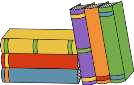 Two very different books this month but both a good read. Redhead by the side of the road by Anne Tyler tells the story of Micah, the tech hermit. He is very much a creature of habit. He is not very good at understanding his woman friend and she ends their relationship. His orderly life then begins to unravel Despite this there is a hopeful ending. The second book that we read this month by Susan Hill is called The Magic Apple Tree. It tells us about the English countryside and in particular life in an English village. It describes the seasons and the activities through one year that take place in the village where Susan Hill lives A soothing and reassuring read and a number found it reminded them of their childhood. J H A We managed to enjoy a very pleasant garden meeting despite rather a strong breeze (we were delighted to be back to seeing each other in the flesh, plus cake once again)   We are hoping for nice weather again in July.   Next books for discussion: “To Sir with Love” by E R Braithwaite “One Last Child” by Anni Taylor To find out more about the Book Group please contact Lyn on 219500 or lyndennis456@gmail.com  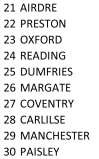 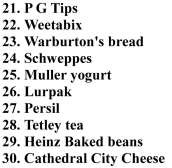 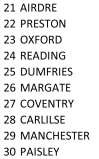 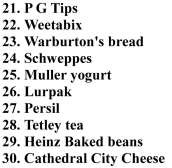 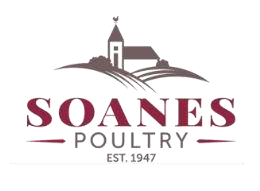 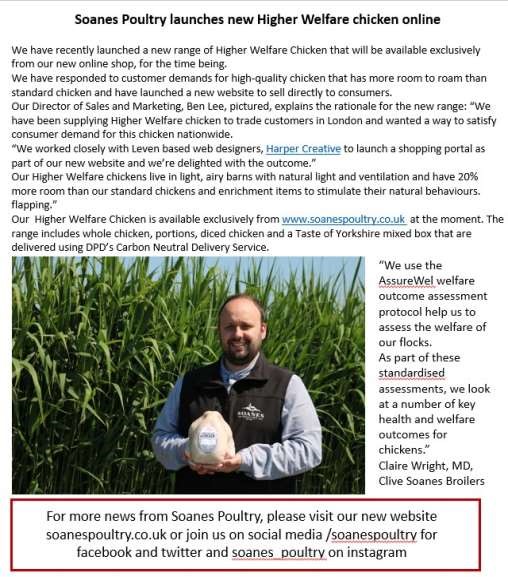 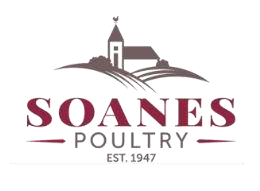 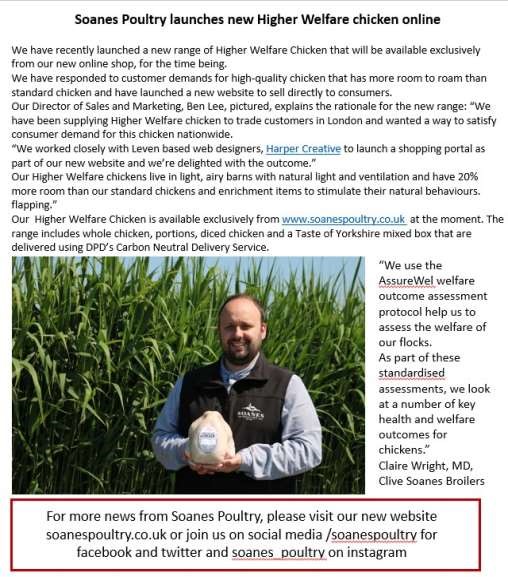 Advertisements 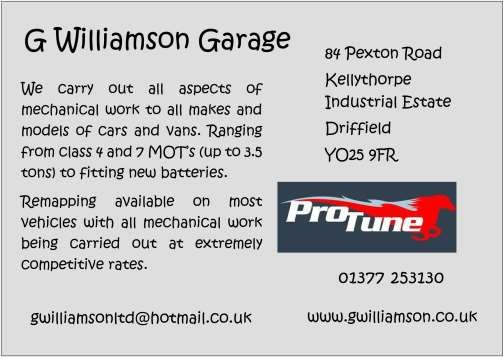 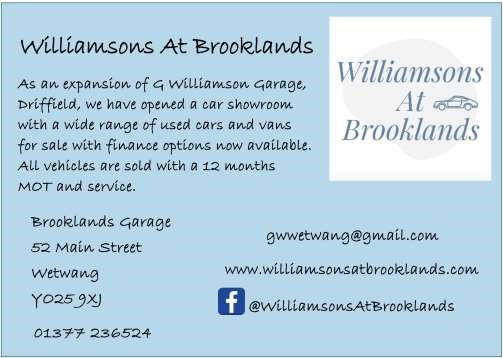 Advertisement 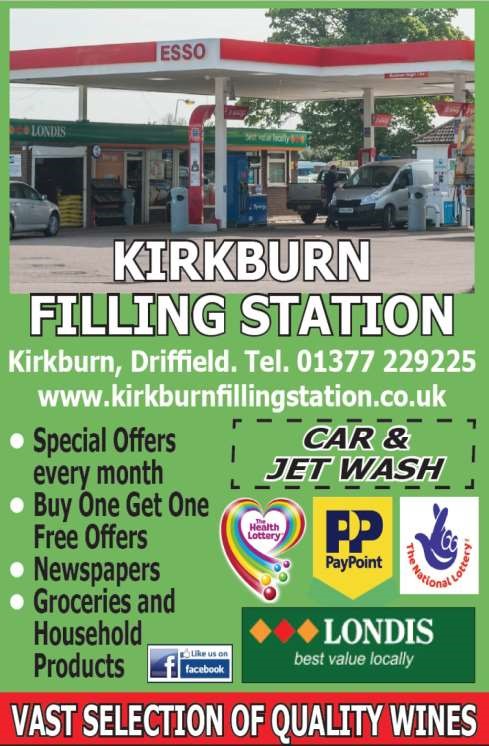 Advertising Feature 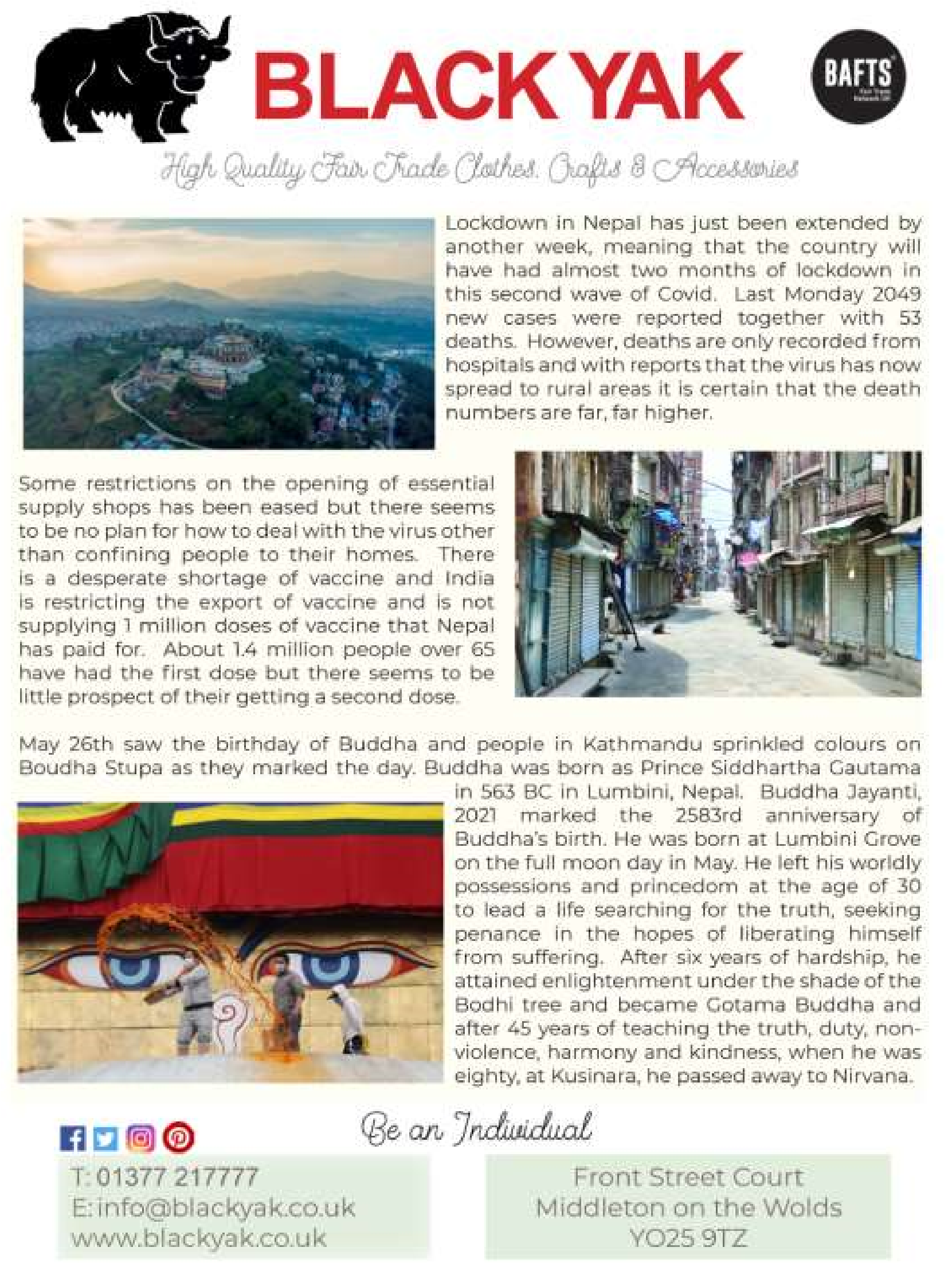 Regular group activities Weekly Groups NEXT COPY DATE 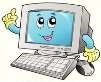 14th July Please 	send 	in 	your 	contributions 	to middletonflyer@yahoo.com by the end of the copy day. If I don’t acknowledge them please get in touch to make sure they have arrived. It is a very slim magazine this month - I think everyone must be outside enjoying the wonderful June weather instead of sitting at their computers. Thank you to Tina for providing us with a very summery picture for the front cover. Lyn   4 The Paddocks   219500 NEXT COPY DATE 14th July Please 	send 	in 	your 	contributions 	to middletonflyer@yahoo.com by the end of the copy day. If I don’t acknowledge them please get in touch to make sure they have arrived. It is a very slim magazine this month - I think everyone must be outside enjoying the wonderful June weather instead of sitting at their computers. Thank you to Tina for providing us with a very summery picture for the front cover. Lyn   4 The Paddocks   219500 NEXT COPY DATE 14th July Please 	send 	in 	your 	contributions 	to middletonflyer@yahoo.com by the end of the copy day. If I don’t acknowledge them please get in touch to make sure they have arrived. It is a very slim magazine this month - I think everyone must be outside enjoying the wonderful June weather instead of sitting at their computers. Thank you to Tina for providing us with a very summery picture for the front cover. Lyn   4 The Paddocks   219500 ADVERTISING COSTS for the Messenger  	Rates 	Month 	Year 	Whole Page 	£25 	£150 	1/2 Page 	£15 	£100  	1/3 Page 	£10 	 £60 Full colour  -  Print run 500 copies   Contact: Tina 01377 217242, middletonflyer@yahoo.com Dear all, 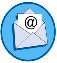 It has just been confirmed that Ancestry.com/library edition will be available for home use for our customers, until 30 September. Please pass the good news on to anyone who you think might enjoy using this - and I hope you all have fun accessing the information. Many thanks Sarah  Sarah Hutchinson Librarian – Bridlington library, Stamford Bridge library, Hedon Centre & Withernsea Centre Tel:   (01262) 672917  Direct dial (759) 203  Mobile: 07885741453 Services for July Sunday 4th  10.30am Service at the Wolds Methodist Church 	 Sunday 11th  10.30am Service at the Wolds Methodist Church,  	 Mr Stephen Byass  	 	 	 	 Sunday 18th  10.30am Service at the Wolds Methodist Church,                 Rev Ron Hicks. Holy Communion Sunday 25th  10.30am Service at the Wolds Methodist Church,                 Miss Margaret Collinson  	 	 	 TO WHOM IT MAY CONCERN To whoever recently set fire to the green tree collar on the embankment. You are not big.  You are not clever. You endangered the sapling, other trees, animals and potentially the property of others. It has been reported to the police.  Arson is treated very severely and you can be fined or face potential  imprisonment. 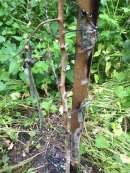 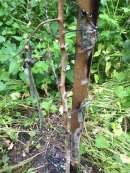 Do not do it again.  Respect our village. Nick Jones Parish Councillor Monday 	Pilates 	 	 6.00-7.00pm 	Village Hall Tuesday 	YCA  	 	 2.00-2.40pm 	Zoom Wednesday Line Dancing 	 7.30-9.00pm 	Village Hall Thursday 	Middleton Movers  July 2.00-3.30pm 	Village Hall 5 	Parish Council 	 	 7.00pm 	Reading Rooms 6 	Village Hall Committee  2.30pm 	Village Hall 9 	Book Group  	 	 10.30am 	The Paddocks LOCAL CONTACTS Bell Ringing    Chris Atkin  LOCAL CONTACTS Bell Ringing    Chris Atkin  217285 Book Group/Middleton Movers Lyn Dennis 	 219500 Bowls Club 	 	 	 Rob Bradley 	 217435 Country Women’s Association  Christine Johnson 217374 First Responders 	 	 Chris Brent 	 219469 Line Dancing  	 	 Pat Pottage 	 217516 Methodist Chapel 	 	 Jane Gray 	 07870 562455 Middleton Messenger  	 Mike Kelly 	 07713 620912 Lyn Dennis 	 219500 Tina Walker 	 217242 Middleton Womblers  	 Andrew Naylor 219072   Parish Clerk 	 	 	 Sandra Morrison 01262 470496 Pilates  	 	 	 Ian Stephenson  07973 755717 Reading Rooms 	 	 Kath Bentley  217456 Recreation Club 	 	 Dave Newlove  07901 833784 St Andrew’s Church 	 	 Rev Jane Anderson 219471 St Andrew’s Church Warden  Roger Lowe 	 217656 Table Tennis 	 	 	 Louise Newlove 217801 Village Hall 	 	 	 Lyn Dennis 	 219500 Village History  	 	 Geoff Wisher  217517 